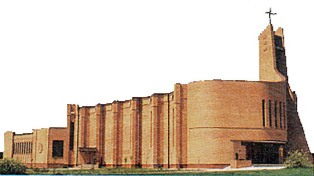 BAZYLIKA KRÓLOWEJ MĘCZENNIKÓWDIECEZJA  BYDGOSKA - PARAFIA  RZYMSKOKATOLICKApw. Matki Boskiej Królowej Męczennikówul. Gen. Mikołaja Bołtucia 5   85- 796 Bydgoszcz    tel. (052) 32 34 834 Sanktuarium   Królowej   Męczenników *  Kalwaria   Bydgoska * Golgota XX Wieku 85-796 Bydgoszcz, ul. Generała Mikołaja Bołtucia 5, tel.: 512 931 930, www.mbkm.pl; parafia@mbkm.pl PROGRAM UROCZYSTOŚCI PAPIESKICH ZWIĄZANYCH Z SETNĄROCZNICĄ URODZIN ŚWIĘTEGO JANA PAWŁA IIW BAZYLICE MATKI BOSKIEJ KRÓLOWEJ MĘCZENNIKÓWBYDGOSZCZ FORDONSOBOTA, 16 MAJA - Dekorowanie okien, balkonów, posesji, podwórek i wszystkiego co możliwe, tak jak czyniliśmy to gdy Jan Paweł II, odwiedzał nas w czasie pielgrzymek do Ojczyzny - godz. 18:30:  Uroczysta Msza Święta papieska koncelebrowana przez kapłanów pracujących w Bazylice. Koncelebrze przewodzi zaproszony Gość    Ks. Prałat  Wojciech  Przybyła, Dyrektora Caritas Bydgoskiej i Prezes Fundacji Wiatrak. Po Eucharystii    nabożeństwo majowe, połączone z modlitwami za wstawiennictwem św. Jana Pawła II oraz uszanowaniem Jego relikwii. Ze względu na ograniczoną liczbę uczestników Liturgii, zapraszamy do łączności przez transmisję on-line ze strony Bazyliki. Wierzymy, że dar wspólnej modlitwy będzie najpiękniejszym prezentem urodzinowym dla naszego wielkiego Rodaka, a Jego zaangażowanie wyprosi nam u Boga potrzebne łaski na podejmowanie kolejnych dzieł!  NIEDZIELA, 17 MAJAMsze św. w Bazylice Fordońskiej o godz.:7.00, 8.30, 10.00, 11.30, 13.00, 17.00, 18.30 i 20.00 połączone z modlitwami dziękczynnymi za posługę Świętego Jana Pawła II.- godz. 8:30:  Uroczysta Suma - Msza św. parafialna ze Słowem Bożym Ks. proboszcza i listem Episkopatu Polski o Janie Pawle II.- od rana "Kilkulatki i Stulatek" – atrakcje dla dzieci: - okolicznościowa karta pracy - atrakcyjny i angażujący dziecko sposób poznania kim jest św. Jan Paweł II, - wierszem pisana i przepięknie zilustrowana historia św. Jana Pawła II - nie ma lepszej lektury na 18 maja, dostępne na stronie www.martyria.pl- godz. 15:00 - Koronka do Miłosierdzia Bożego (Bazylika), a po niej bieg i Nordic Walking na 100 km po fordońskich górkach (limit zapisów wyczerpany)- godz. 20:00 - Uroczysta Msza święta Akademicka za wstawiennictwem św. Jana Pawła IIPONIEDZIAŁEK, 18 MAJAMsze św. w Bazylice Fordońskiej o godz.:7.00, 8.30,  17.00 i  18.30   połączone z modlitwami dziękczynnymi za posługę Świętego Jana Pawła II.
       - godz. 7:00 - Wyprawa rowerowa na 100 km dla św. Jana Pawła II (trasa Bydgoszcz-Toruń-Bydgoszcz) z Mszą św. w parafii pw. Św. Jana Pawła II w Kończewicach
         - godz. 12:00 - Anioł Pański z Janem Pawłem II odmawiany indywidualnie, parafialnie bądź wspólnotowo
          - godz. 15:00 - Koronka do Miłosierdzia Bożego z Janem Pawłem II odmawiana indywidualnie, parafialnie bądź wspólnotowo
          - godz. 17:00 - Bicie dzwonów w świątyniach w godzinie Urodzin Karola Wojtyły - 100 sekund oklasków na cześć św. JPII - 100 tortów na 100 Urodziny z pyszną kawą
         - godz. 17:30 - Koncert JESTEŚMY! – wystąpią: Zespół Figi Marcowe, Quadrans, Amen, Schola NSPJ, Katarzyna i Tomek Szewczyk z dziećmi, Agnieszka Więckiewicz, Agata Pufal, Agata Sklepowicz, Maria Peplińska, Agata Prokop, Natalia Smogulecka, Maciej Różycki, Jakub Brzeziński Koncert będzie   podzielony na 6 części: dzieciństwo, młodość, kapłaństwo, biskupstwo, papiestwo oraz świętość. Wszystko rozpocznie się wspólną Litanią Loretańską. Ze względu na niemożliwość fizycznego przeprowadzenia takiego koncertu, muzycy nagrają to dzieło w swoich domach, a całość będzie wyemitowana w Internecie.  Dostępny: https://www.youtube.com/GPS POKOLENIEJP2 lub na FB - https://www.facebook.com/pokolenieswJPII/ oraz na stronie Fundacji „Wiatrak”. Gorąco wszystkich zapraszamy!
    - godz. 21:00 Apel Jasnogórski z modlitwą dziękczynną za życie św. Jana Pawła II (Bazylika MB Królowej Męczenników) Martyria zaprasza   do wspólnej modlitwy Apelem Jasnogórskim, który w poniedziałek 18 maja o godz. 21:00 w   Bazylice Królowej Męczenników będzie okazją do dziękczynienia Bogu za osobę i życie św. Jana Pawła II w 100. rocznicę jego urodzin. Kulminacyjnym momentem będzie godzina 21:37 jako jego ponowne "narodziny dla nieba". Modlitwa potrwa do godz. 22:00, a towarzyszyć jej będzie zespół "Figi Marcowe". Wydarzenie będzie również transmitowane w mediach społecznościowych.  SOBOTA, 23 MAJA
- Rozwiązanie konkursu organizowanego przez Zarząd Młodzieżowej Rady Programowej Diecezji Bydgoskiej pt.  "Prezent dla Jana Pawła II" (Szczegóły: konkursu i regulamin na www.diecezja.bydgoszcz.pl oraz na https://www.facebook.com/mlodziezowa.rada.programowa.diecezji.bydgoskiej/)